           СВЕДЕНИЯ О МЕДИЦИНСКИХ РАБОТНИКАХ ООО «ПОЧТОВАЯ»           Корнилов Александр Александрович – главный врач, стоматолог-ортопед;           Ходжаева (Игнатенко) Виктория Вячеславовна – детский стоматолог;Маслова Анна Андреевна – детский стоматолог;Неруца Анастасия Ивановна – детский стоматолог;Князев Дмитрий Сергеевич – детский хирург-стоматолог;Бурак Алеся Александровна – стоматолог-терапевт;Малахова Мария Николаевна – стоматолог-терапевт;Могорян Виктория Федоровна – стоматолог-терапевт;Витушкин Дмитрий Николаевич – стоматолог-терапевт, стоматолог-ортопед;Кумаритова Зарина Эдуардовна – стоматолог-ортодонт;Силакова Диана Александровна – стоматолог-ортодонт;Пантелеева Мария Алексеевна – стоматолог-ортодонт;Перетягина Ирина Николаевна – пародонтолог;Федотова Дарья Сергеевна – гигиенист стоматологический, пародонтолог;Касьянова Юлия Артуровна – гигиенист стоматологический;Тарасюк Александр Владимирович – хирург-имплантолог;Зданевич Иван Владимирович – хирург-имплантолог.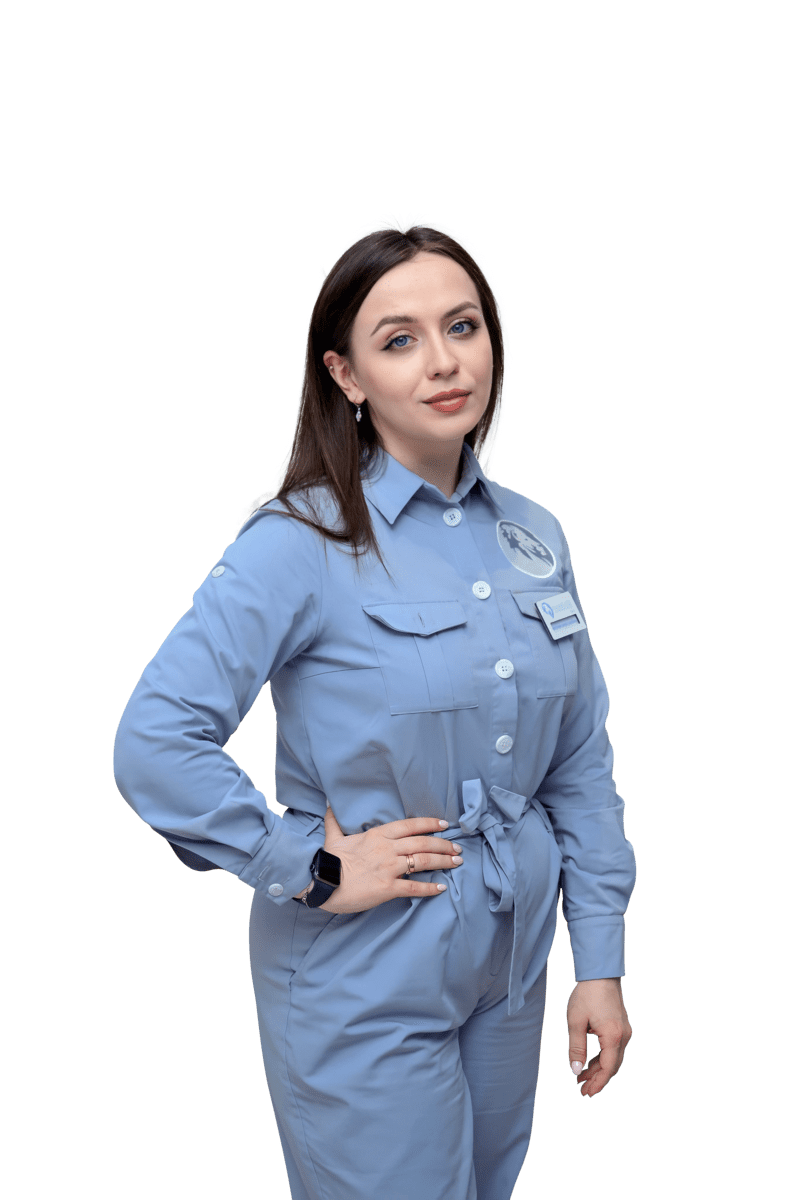 Ф.И.О. ВРАЧАИНФОРМАЦИЯ ОБ ОБРАЗОВАНИИСЕРТИФИКАТЫКорнилов Александр Александрович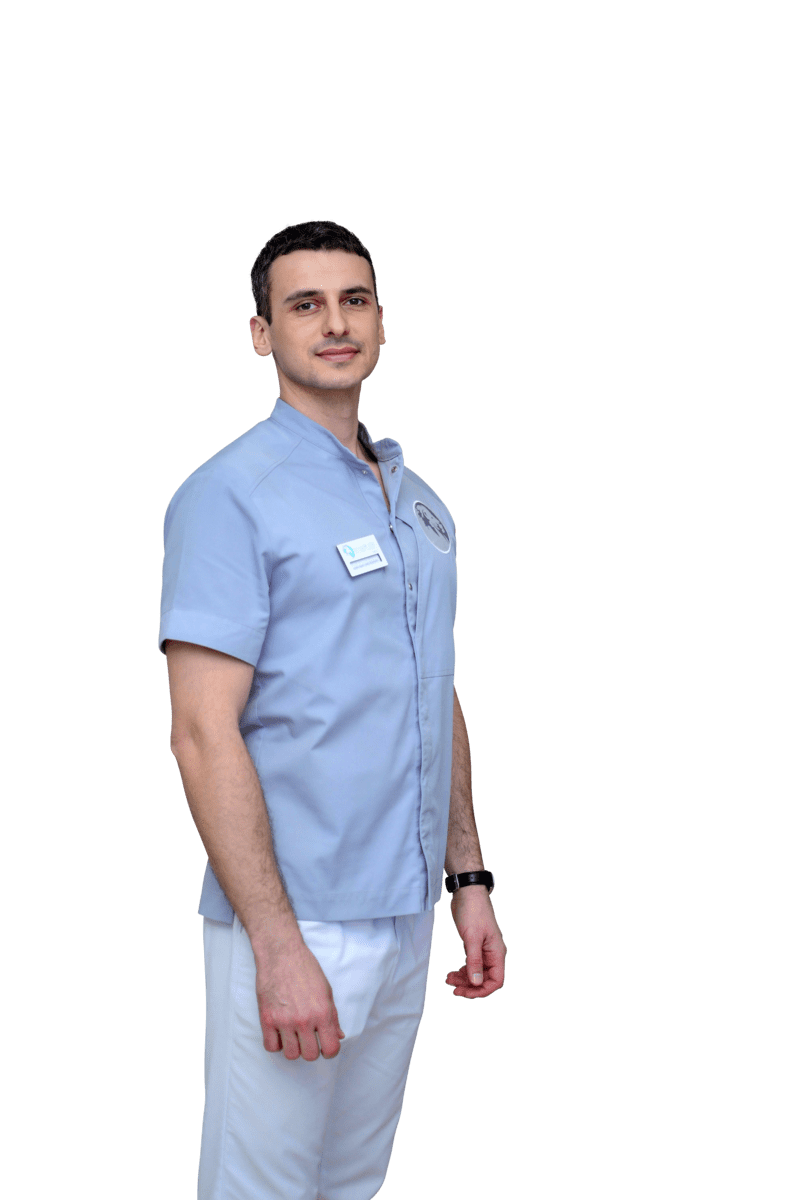 главный врач,стоматолог-ортопедДиплом с отличием.  Выдан ГОУ ВПО «Курский государственный медицинский университет» Федерального агентства по здравоохранению и социальному развитию. Выдан: 31.08.2010
Квалификация: врач-стоматолог.Интернатура. Удостоверение выдано ГОУ ВПО «Курский государственный медицинский университет» Федерального агентства по здравоохранению и социальному развитию 31.08.2010г.Диплом о профессиональной переподготовке. Выдан: ГОУ ВПО «Курский государственный медицинский университет» Федерального агентства по здравоохранению и социальному развитию. 2011 г. на ведение проф.деятельности в сфере стоматологии ортопедической.Диплом о профессиональной переподготовке. Выдан: ГОУ ВПО «Курский государственный медицинский университет» МЗ РФ 08.12.2017 г. на ведение проф.деятельности в сфере организации здравоохранения и общественного здоровья.Сертификат специалиста. Выдан ГОУ ВПО «Курский государственный медицинский университет» Федерального агентства по здравоохранению и социальному развитию. Выдан: 20.01.2011 г. о присвоении специальности «Стоматология ортопедическая».Сертификат специалиста по направлению «Стоматология ортопедическая». Выдан: ГБОУ ВПО «Курский государственный медицинский университет» МЗ РФ 10.12.2016 г. Срок действия до 2021 г.
Сертификат специалиста по направлению «Организация здравоохранения и общественного здоровья». Выдан: ООО «Академия Дистанционного образования» г. Омск 30.12.2020 г. Срок действия до 2025 г.Ф.И.О. ВРАЧАИНФОРМАЦИЯ ОБ ОБРАЗОВАНИИСЕРТИФИКАТЫХоджаева (Игнатенко) Виктория Вячеславовнадетский стоматолог Диплом с отличием о высшем проф.образовании. Выдан ФГБОУ ВО «Курский государственный медицинский университет» МЗ РФ 22.06.2017 г.Квалификация: Врач-стоматолог.Диплом с отличием о проф.переподготовке. Выдан ФГБОУ ВО «Курский государственный медицинский университет» МЗ РФ 17.12.2018 г.Квалификация: Стоматолог детский.Ординатура.  Диплом с отличием. Выдан ФГБОУ ВО «Курский государственный медицинский университет» МЗ РФ 31.07.2019 г.Квалификация: Врач-стоматологСертификат специалиста. Выдан ФГБОУ ВО КГМУ МЗ РФ по направлению «Стоматология детская» 05.08.2019 г. Срок действия до 2024 г.Ф.И.О. ВРАЧАИНФОРМАЦИЯ ОБ ОБРАЗОВАНИИСЕРТИФИКАТЫМаслова Анна Андреевна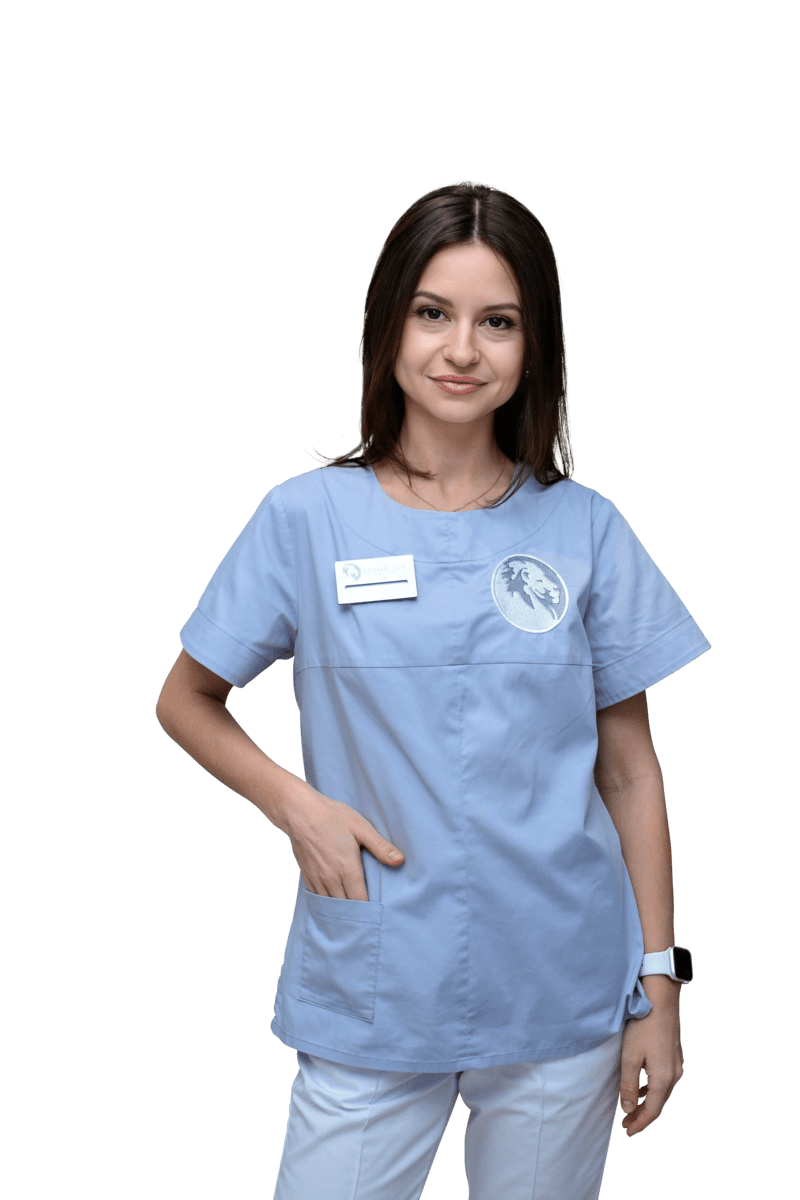 детский стоматологДиплом о высшем проф.образовании. Выдан ГБОУ ВПО «Курский государственный медицинский университет» Министерства здравоохранения и социального развития РФ 29.06.2012г. Квалификация: врач-стоматолог.Интернатура. Диплом. Выдан ГБОУ ВПО «Курский государственный медицинский университет» МЗ РФ 31.07.2013 г.Квалификация: врач по направлению стоматологии общей практики.Диплом о проф.переподготовке на ведение проф.деятельности в сфере стоматологии детской. Выдан ГБОУ ВПО «Курский государственный медицинский университет» МЗ РФ 09.01.2014г.Квалификация: Стоматолог детский.Удостоверение о повышении квалификации по доп.проф.программе «Актуальные вопросы детской стоматологии». Выдано ООО «Академия дистанционного образования» 30.12.2020 г.Сертификат специалиста по направлению «Стоматология детская». Выдан ООО «Академия дистанционного образования»30.12.2020г.Срок действия до 2025г.Ф.И.О. ВРАЧАИНФОРМАЦИЯ ОБ ОБРАЗОВАНИИСЕРТИФИКАТЫНеруца Анастасия Ивановна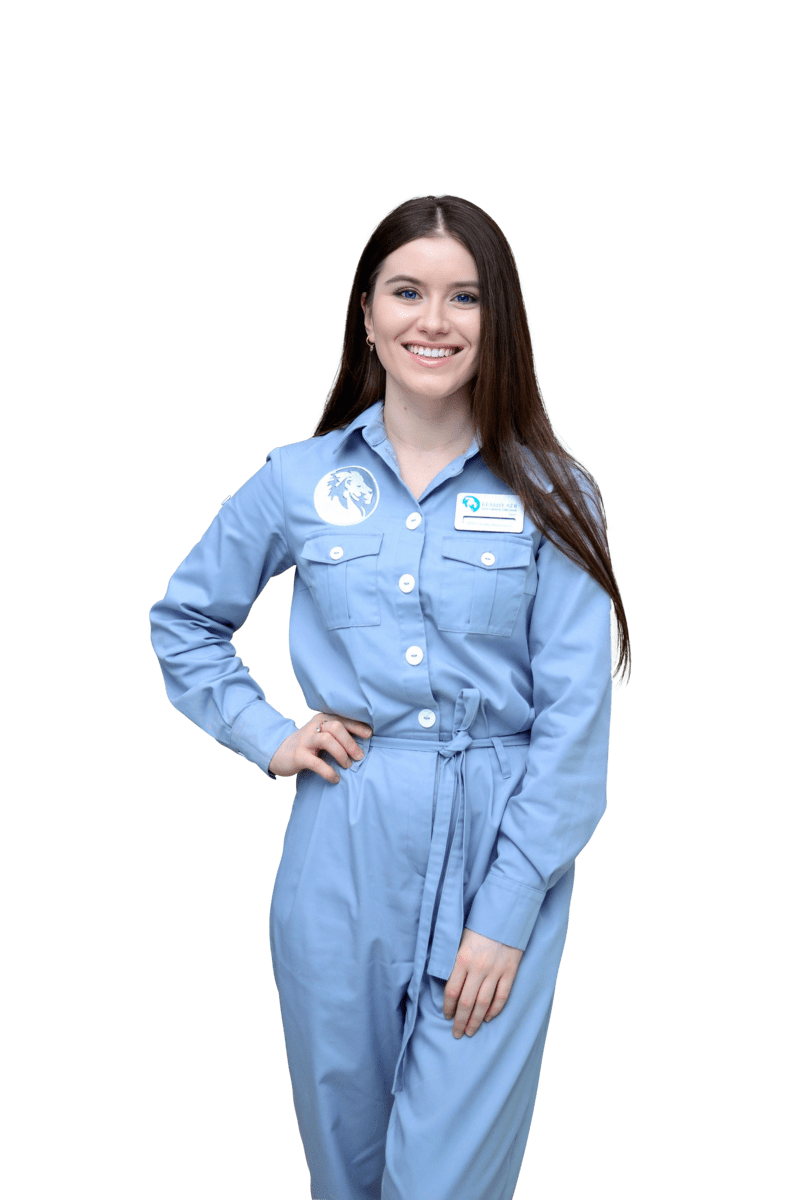 детский стоматологДиплом специалиста с отличием.Выдан ФГБОУ ВО «Курский государственный медицинский университет» МЗ РФ04.07.2022 г.Квалификация: Врач-стоматологФ.И.О. ВРАЧАИНФОРМАЦИЯ ОБ ОБРАЗОВАНИИСЕРТИФИКАТЫКнязев Дмитрий Сергеевич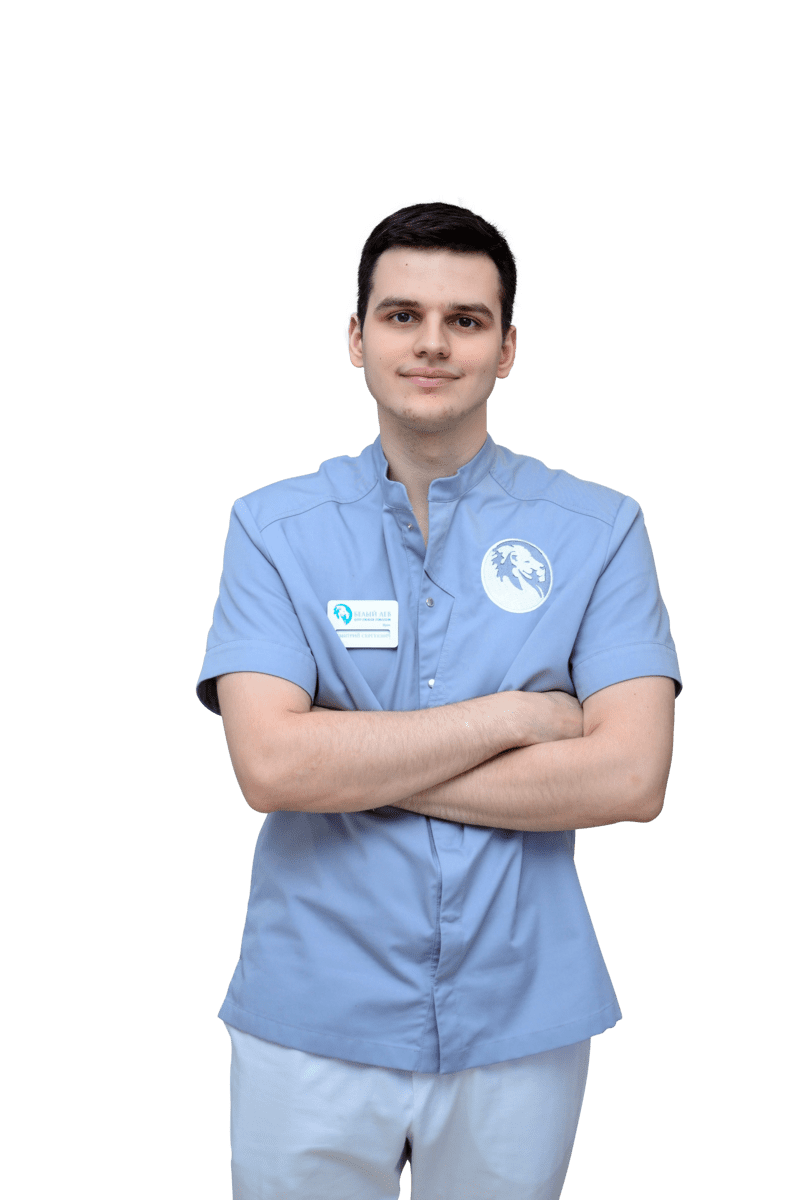 детский стоматолог-хирургДиплом специалиста.Выдан ФГБОУ ВО «Курский государственный медицинский университет» МЗ РФ04.07.2022 г.Квалификация: врач-стоматологФ.И.О. ВРАЧАИНФОРМАЦИЯ ОБ ОБРАЗОВАНИИСЕРТИФИКАТЫБурак Алеся Александровна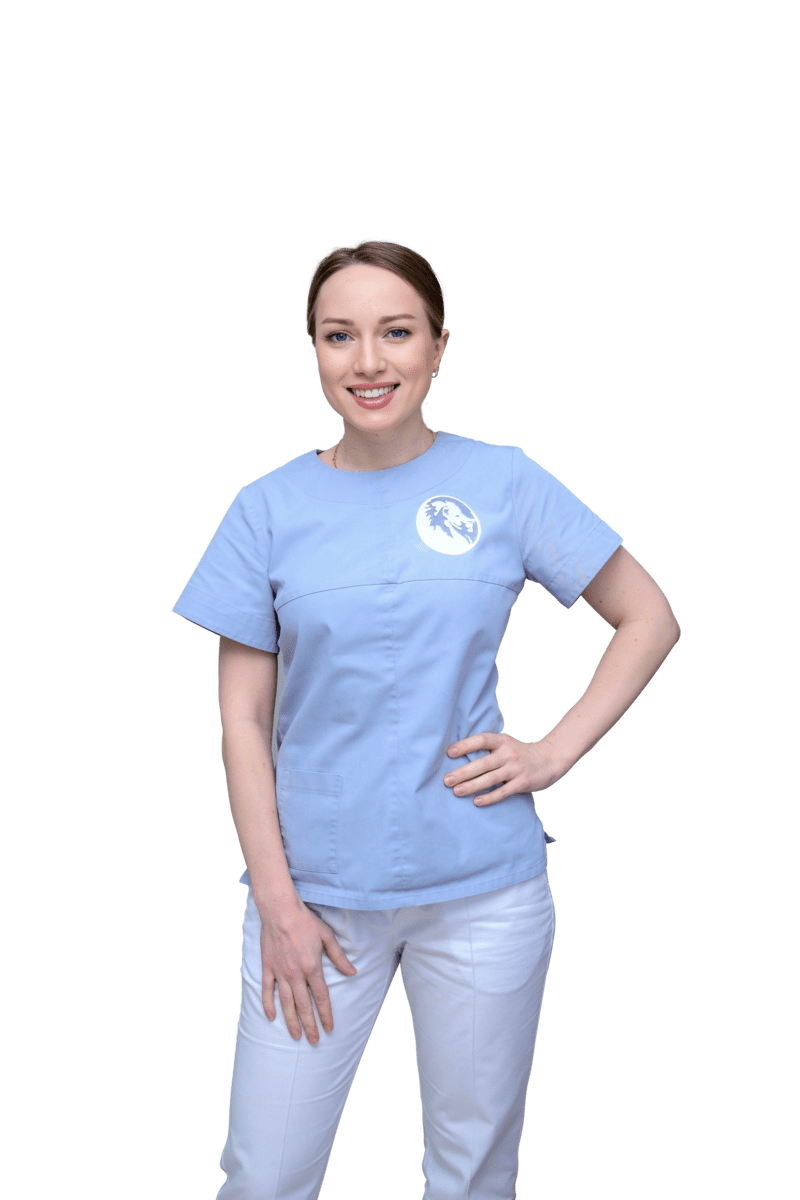 стоматолог-терапевтДиплом о высшем проф.образовании. Выдан ГБОУ ВПО «Курский государственный медицинский университет» МЗ РФ 29.06.2015г. Квалификация: Врач-стоматолог.Интернатура. Диплом. Выдан ГБОУ ВПО «Курский государственный медицинский университет» МЗ РФ 30.08.2016 г. Квалификация: стоматолог общей практики.Диплом о профессиональной переподготовке. Выдан: ГБОУ ВПО «Курский государственный медицинский университет» МЗ РФ 19.12.2016г. на ведение проф.деятельности в сфере стоматологии терапевтической.Удостоверение о повышении квалификации по доп. Профильной программе «Актуальные вопросы терапевтической стоматологии».Выдано ООО «Академия дистанционного образования»30.12.2020 г.Сертификат специалиста по направлению «Стоматология терапевтическая». Выдан ООО «Академия дистанционного образования» 30.12.2020 г. Срок действия до 2025г.Ф.И.О. ВРАЧАИНФОРМАЦИЯ ОБ ОБРАЗОВАНИИСЕРТИФИКАТЫМогорян Виктория Фёдоровна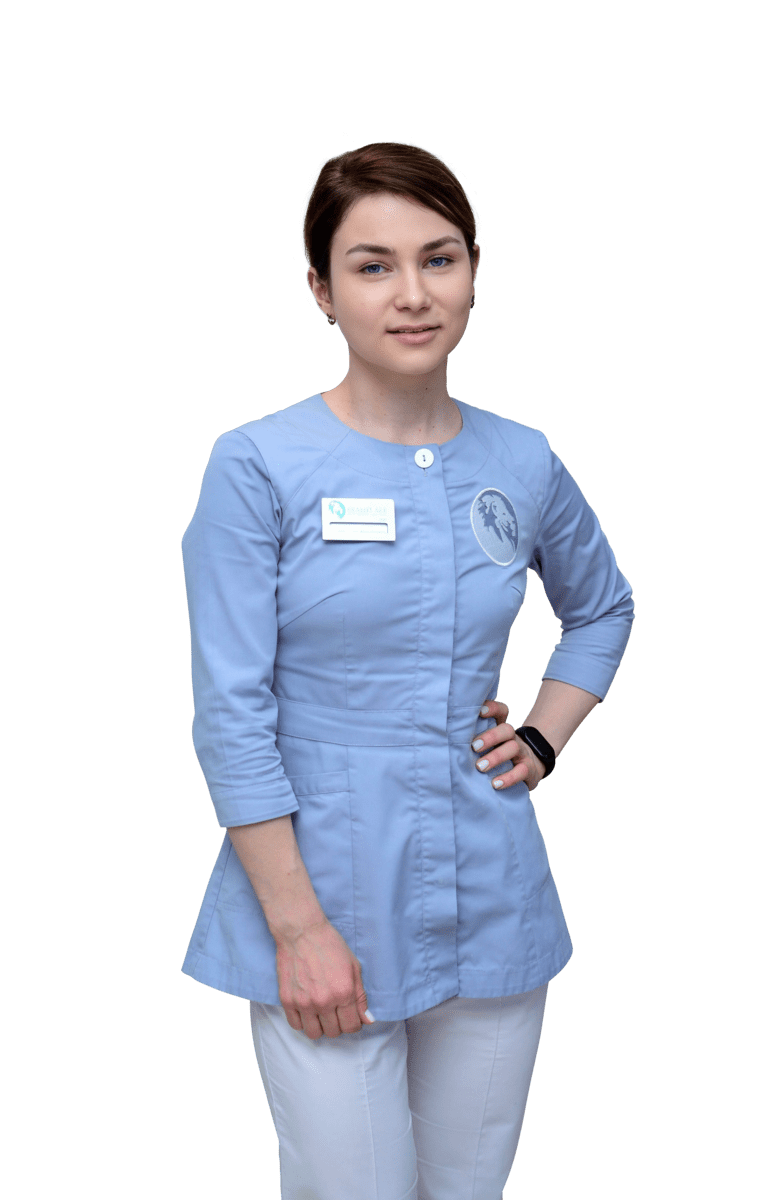 стоматолог-терапевтДиплом с отличием о высшем проф.образовании Выдан ФГБОУ ВО "Курский государственный медицинский университет" МЗ РФ 03.07.2019г.Квалификация врач-стоматолог.Сертификат специалиста по направлению "Стоматология общей практики" Выдан ФГБОУ ВО "Курский государственный медицинский университет" МЗ РФ 19.07.2019гСрок действия до 2024г.Ф.И.О. ВРАЧАИНФОРМАЦИЯ ОБ ОБРАЗОВАНИИСЕРТИФИКАТЫМалахова Мария Николаевна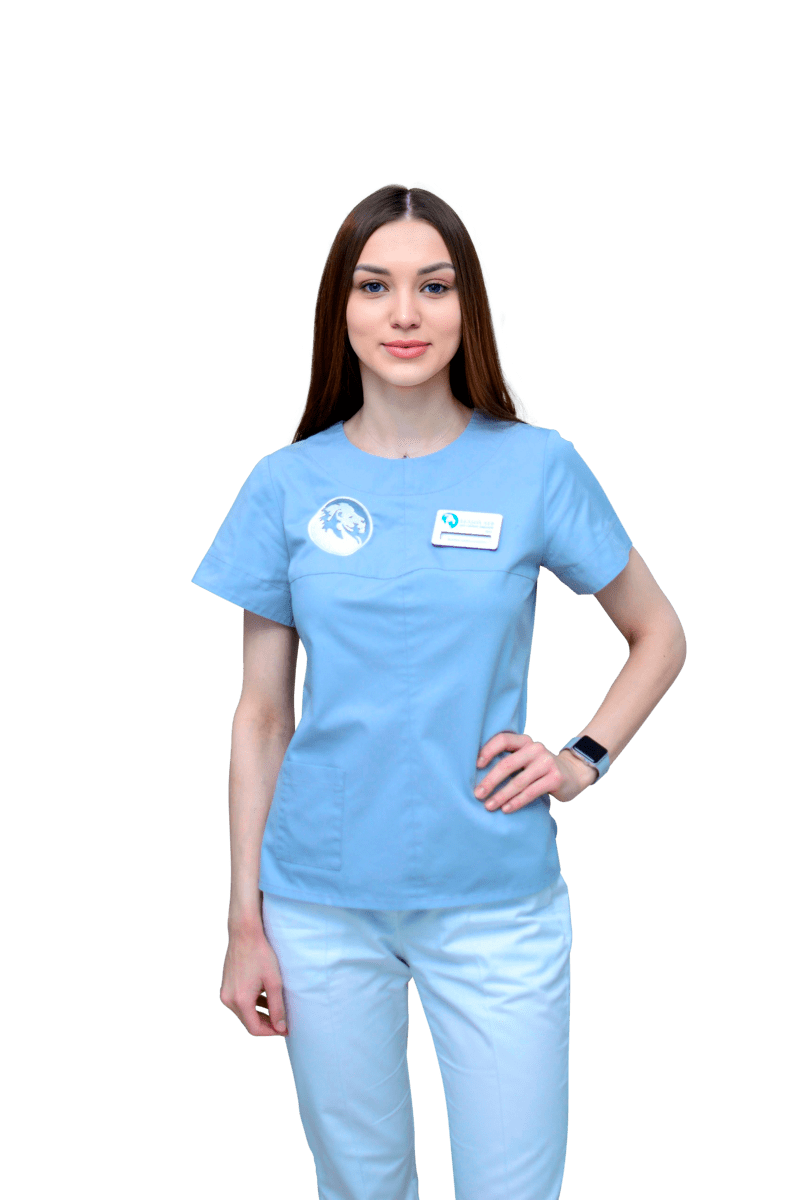 стоматолог-терапевтДиплом специалиста.Выдан ФГБОУ ВО «Курский государственный медицинский университет» МЗ РФ04.07.2022 г.Квалификация: Врач-стоматологФ.И.О. ВРАЧАИНФОРМАЦИЯ ОБ ОБРАЗОВАНИИСЕРТИФИКАТЫВитушкин Дмитрий Николаевич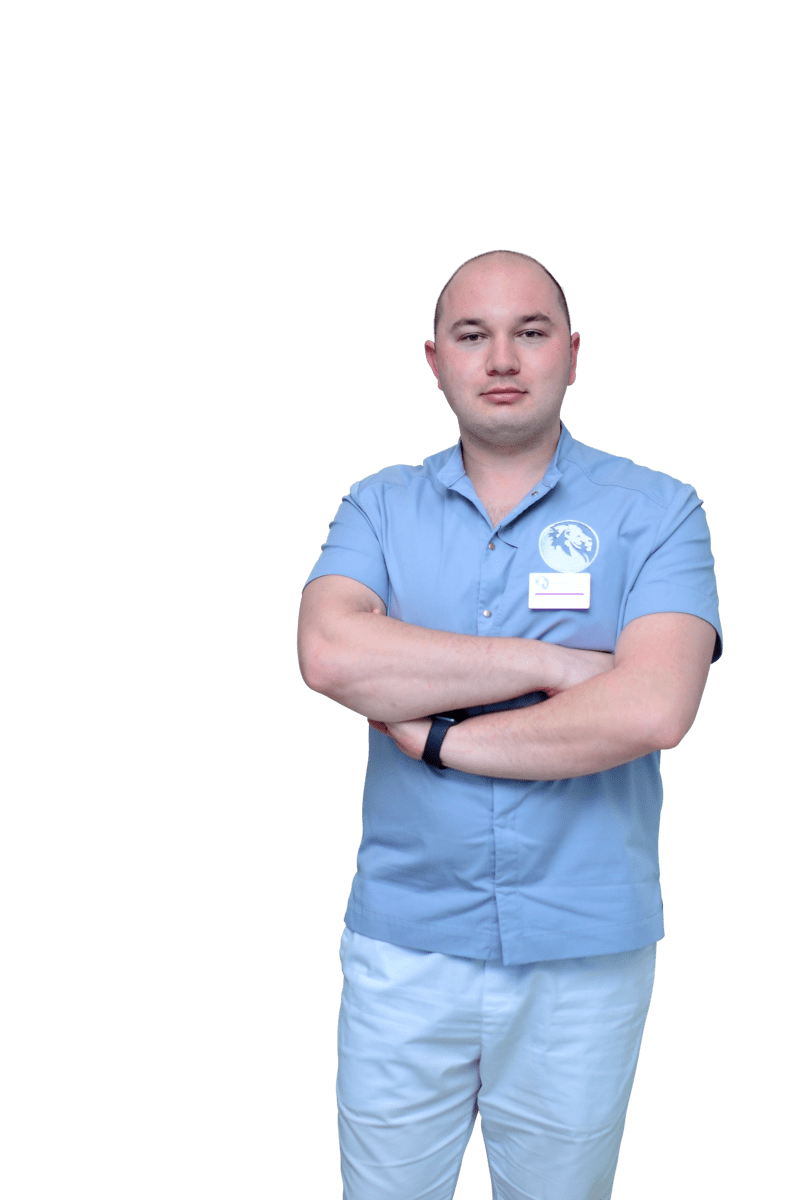 стоматолог-терапевтстоматолог-ортопед Диплом о высшем проф.образовании. Выдан ФГБОУ ВПО «Курский государственный медицинский университет» МЗ РФ 26.06. 2017г.Квалификация: врач-стоматолог.Диплом с отличием о проф.переподготовке. Выдан ФГБОУ ВО «Курский государственный медицинский университет» МЗ РФ 14.06.2019 г.Квалификация: Стоматолог-терапевт.Ординатура.  Диплом с отличием. Выдан ФГБОУ ВПО «Курский государственный медицинский университет» МЗ РФ 31.07. 2019 г.Квалификация: Врач-стоматолог.ФГБОУ ВО КГМУ Минздрава РоссииПротокол № 15Первичная специализированная аккредитация по специальности «Стоматология ортопедическая».Срок действия: 18.01.2028 г.Сертификат специалиста по направлению «Стоматология общей практики». Выдан ФГБОУ ВПО «Курский государственный медицинский университет» МЗ РФ 02.08.2019 г. Срок действия до 2024 г.Сертификат специалиста по направлению «Стоматология терапевтическая». Выдан ФГБОУ ВПО «Курский государственный медицинский университет» МЗ РФ 05.08.2019 г. Срок действия до 2024 г.Ф.И.О. ВРАЧАИНФОРМАЦИЯ ОБ ОБРАЗОВАНИИСЕРТИФИКАТЫТарасюк Александр Владимирович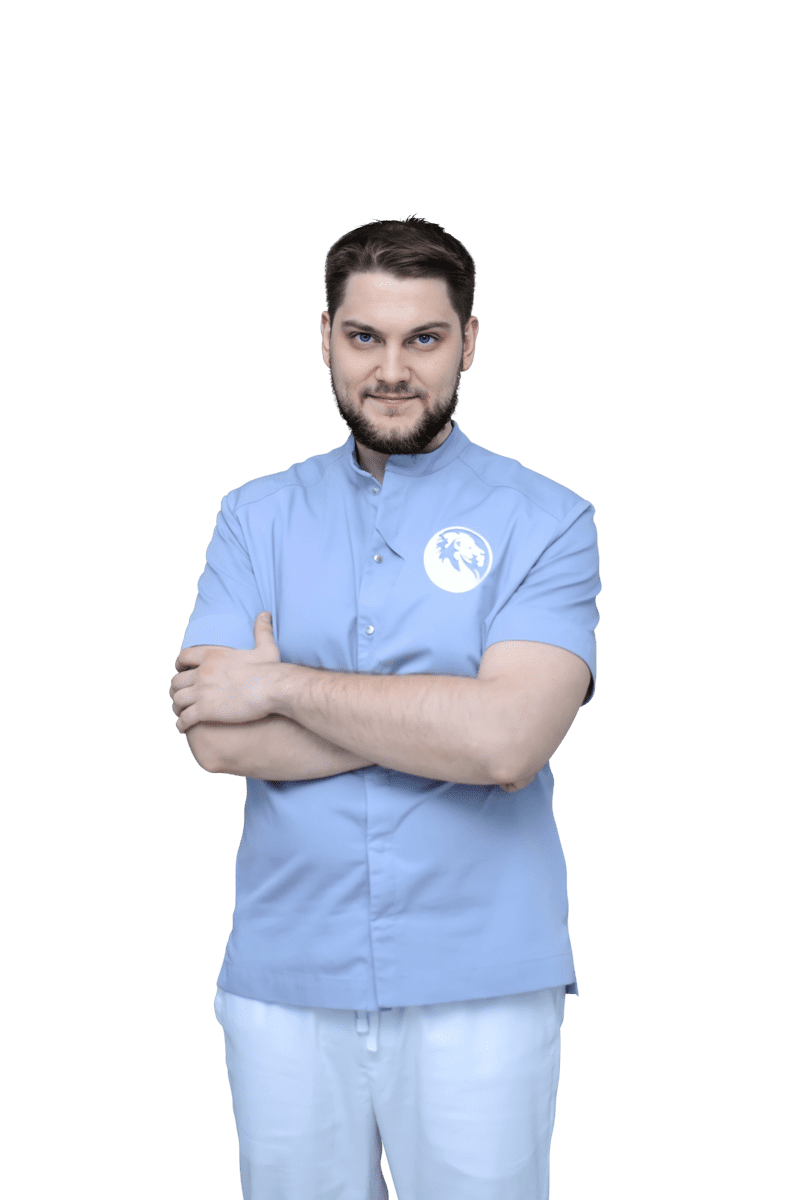 стоматолог-хирургхирург-имплантолог Диплом о высшем проф.образовании. Выдан ФГБОУ ВО «Курский государственный медицинский университет» МЗ РФ 26.06.2017 г.Квалификация: Врач-стоматолог.Ординатура. Диплом о высшем проф.образовании. Выдан ФГБОУ ВО «Курский государственный медицинский университет» МЗ РФ 01.08.2019 г. Квалификация: Врач-стоматолог.Диплом о проф.переподготовке. Выдан АНКО ДПО «Центральный многопрофильный институт» г. Москва 23.09.2019 г. Квалификация: Врач-стоматолог-хирург.Сертификат специалиста по направлению «Стоматология общей практики». Выдан ФГБОУ ВО КГМУ МЗ РФ 02.08.2019 г.Срок действия до 2024 г.Сертификат специалиста по направлению «Стоматология хирургическая». Выдан АНКО ДПО «Центральный многопрофильный институт» г. Москва 23.09.2019 г.Срок действия до 2024 г.Ф.И.О. ВРАЧАИНФОРМАЦИЯ ОБ ОБРАЗОВАНИИСЕРТИФИКАТЫЗданевич Иван Владимирович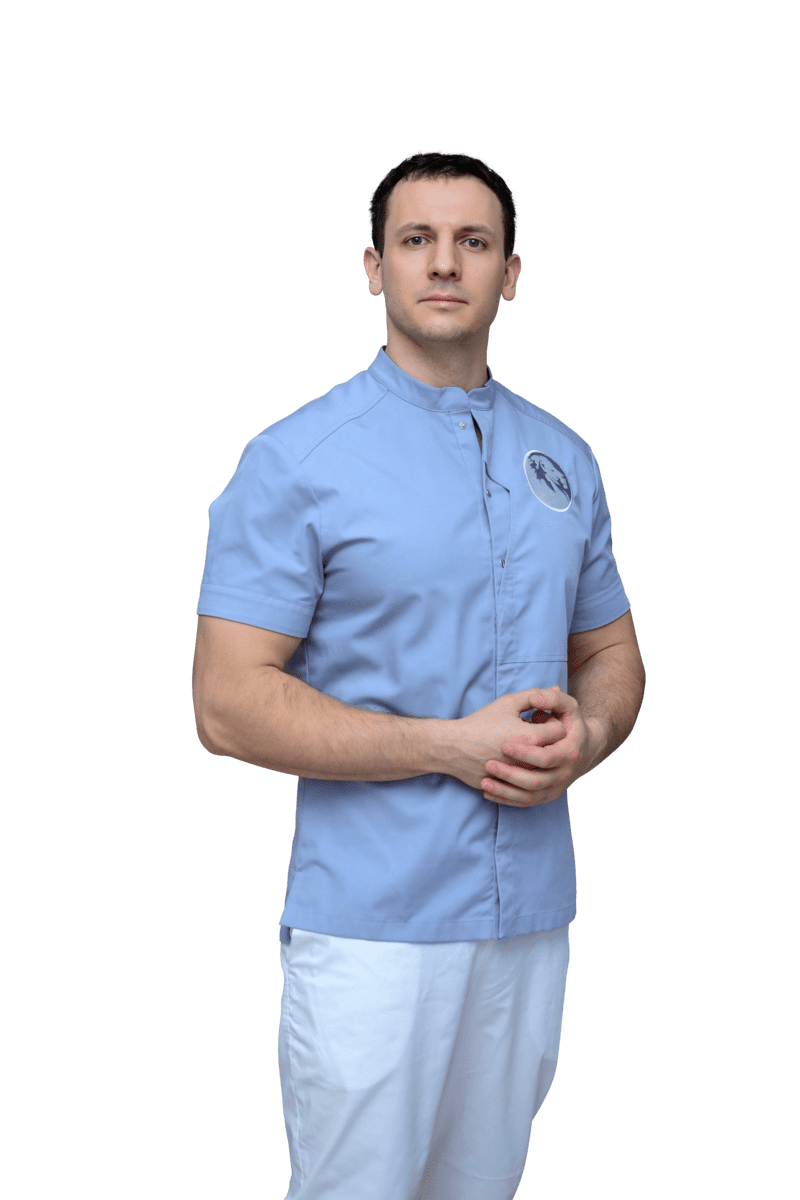 стоматолог-хирургхирург-имплантолог Диплом специалиста.ФГБОУ ВО «Курский государственный медицинский университет» МЗ РФ в 2013 г. Квалификация: Врач по специальности «Лечебное дело».Диплом о переподготовке.Выдан Санкт-Петербургским Межотраслевым Институтом Повышения Квалификации. Квалификация: Стоматолог-хирургФ.И.О. ВРАЧАИНФОРМАЦИЯ ОБ ОБРАЗОВАНИИСЕРТИФИКАТЫСЕРТИФИКАТЫКумаритова Зарина Эдуардовна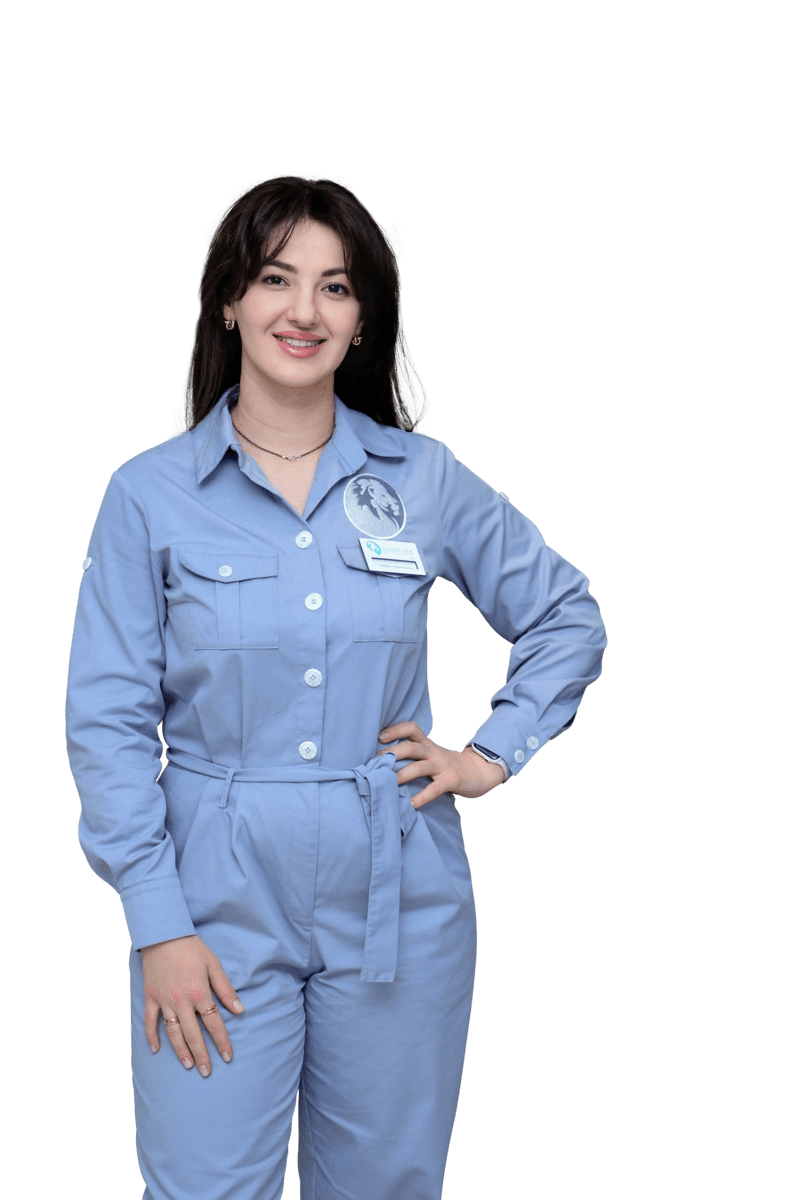 ортодонт Диплом о высшем проф.образовании. Выдан: ГБОУ ВПО «Курский государственный медицинский университет» МЗ РФ 25.06.2012г.Квалификация: врач-стоматолог общей практики.Интернатура. Диплом. Выдан ГБОУ ВПО «Московский государственный медико-стоматологический университет им. А.И.Евдокимова» МЗ РФ г. Москва 31.08.2013г. Квалификация: стоматолог общей практики.Ординатура. Диплом. Выдан ГБОУ ВПО «Воронежский государственный медицинский университет им. Н.Н. Бурденко» МЗ РФ 01.08.2015г.Квалификация: врач-ортодонт.Диплом о высшем проф.образовании. Выдан: ГБОУ ВПО «Курский государственный медицинский университет» МЗ РФ 25.06.2012г.Квалификация: врач-стоматолог общей практики.Интернатура. Диплом. Выдан ГБОУ ВПО «Московский государственный медико-стоматологический университет им. А.И.Евдокимова» МЗ РФ г. Москва 31.08.2013г. Квалификация: стоматолог общей практики.Ординатура. Диплом. Выдан ГБОУ ВПО «Воронежский государственный медицинский университет им. Н.Н. Бурденко» МЗ РФ 01.08.2015г.Квалификация: врач-ортодонт.Сертификат специалиста по направлению «Ортодонтия». Выдан Автономной некоммерческой организацией ДПО «Центральный многопрофильный институт».Срок действия до 28.12. 2025 г.Ф.И.О. ВРАЧАИНФОРМАЦИЯ ОБ ОБРАЗОВАНИИСЕРТИФИКАТЫСилакова Диана Александровна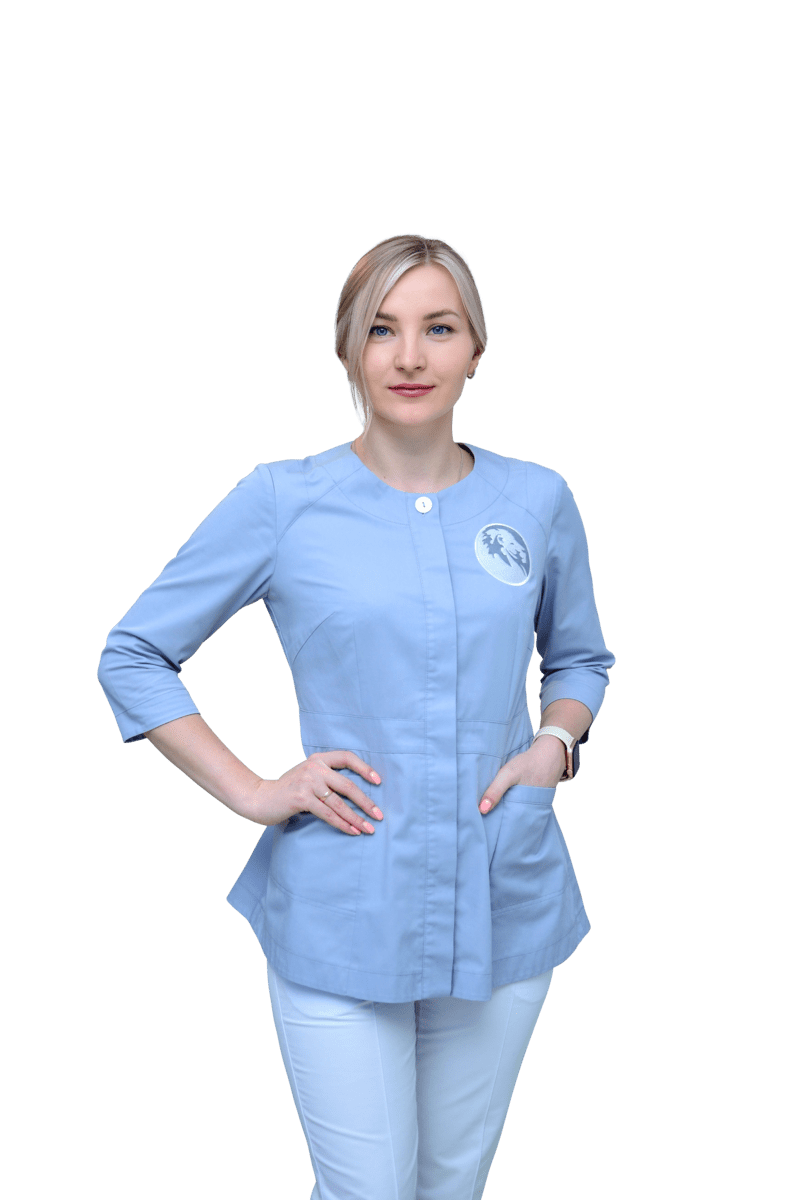 ортодонт Диплом о высшем проф.образовании. Выдан: ГБОУ ВПО «Курский государственный медицинский университет» МЗ РФ 30.06.2014г. Квалификация: врач-стоматолог.Интернатура. Диплом. Выдан: ГБОУ ВПО «Курский государственный медицинский университет» МЗ РФ 31.08.2015г.Квалификация: врач-стоматолог общей практики.Ординатура. Диплом. Выдан ГБОУ ВПО «Воронежский государственный медицинский университет им. Н.Н. Бурденко» МЗ РФ 05.07.2017г. Квалификация: врач-ортодонт.Ф.И.О. ВРАЧАИНФОРМАЦИЯ ОБ ОБРАЗОВАНИИСЕРТИФИКАТЫПантелеева Мария Алексеевна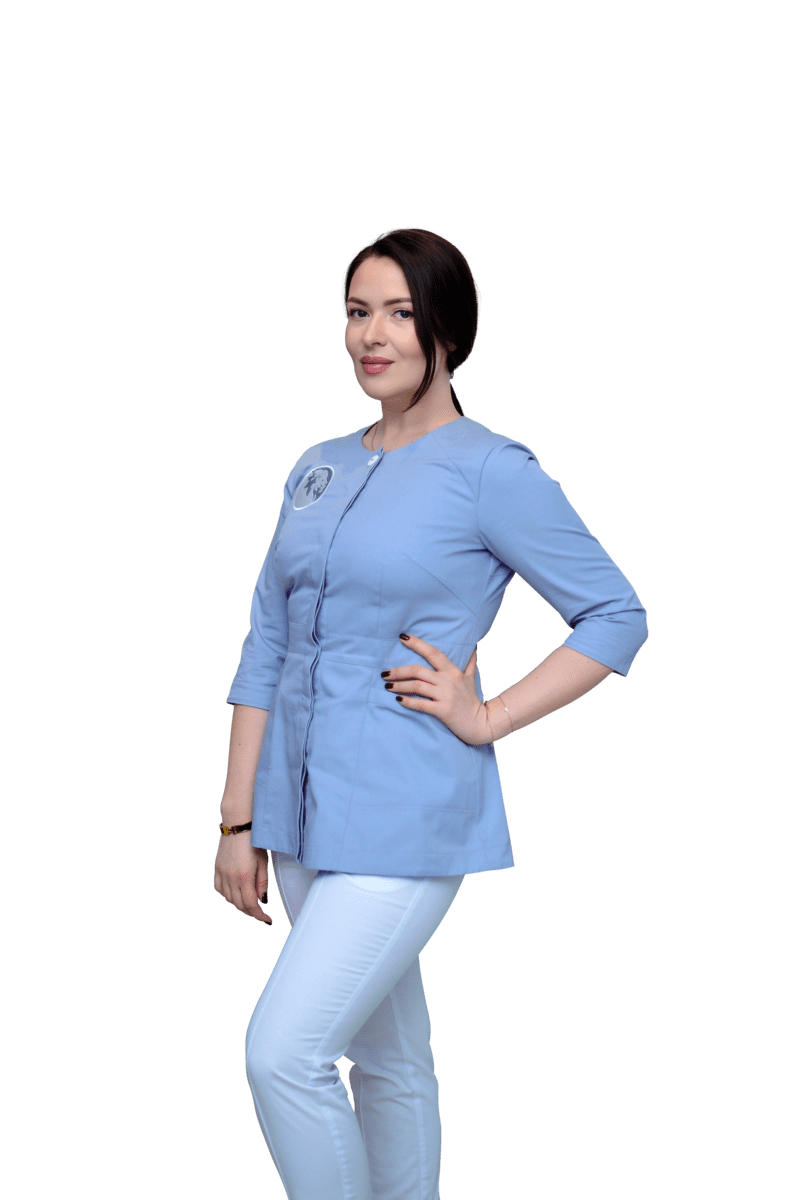 ортодонт  Диплом специалиста. Выдан ГБОУ ВПО «Курский государственный медицинский университет» Министерства здравоохранения РФ 30.06.2014 г.Квалификация: врач-стоматолог.Интернатура. Диплом. Выдан ГБОУ ВПО «Курский государственный медицинский университет» Министерства здравоохранения РФ 31.08.2015 г.Специальность: стоматология общей практики.Ординатура.Диплом. Выдан ФГБОУ ДПО «Российская медицинская академия непрерывного профессионального образования» МЗ РФ г. Москва21.07.2017Специальность: врач-ортодонтПриказом № 608 от 15.09.2021 г. Комитета здравоохранения Курской областиприсвоена вторая квалификационная категория по специальности «Ортодонтия».Сертификат специалиста по направлению «Общая стоматология». Выдан ГБОУ ВПО «Курский государственный медицинский университет» Министерства здравоохранения РФ 31.08.2015 г.Срок действия до 2020 г.Сертификат специалиста по направлению «Ортодонтия». Выдан ФГБОУ ДПО «Российская медицинская академия непрерывного профессионально образования» Министерства здравоохранения РФ 25.07.2017 г.Срок действия до 2022 г.Удостоверение о повышении квалификации по программе «Ортодонтия».Выдано ООО «ОБРАЗОВАНИЕ ПЛЮС» г. Москва 25.11.2021 г.Срок действия: 25.11.2026 г.Ф.И.О. ВРАЧАИНФОРМАЦИЯ ОБ ОБРАЗОВАНИИСЕРТИФИКАТЫФедотова Дарья Сергеевна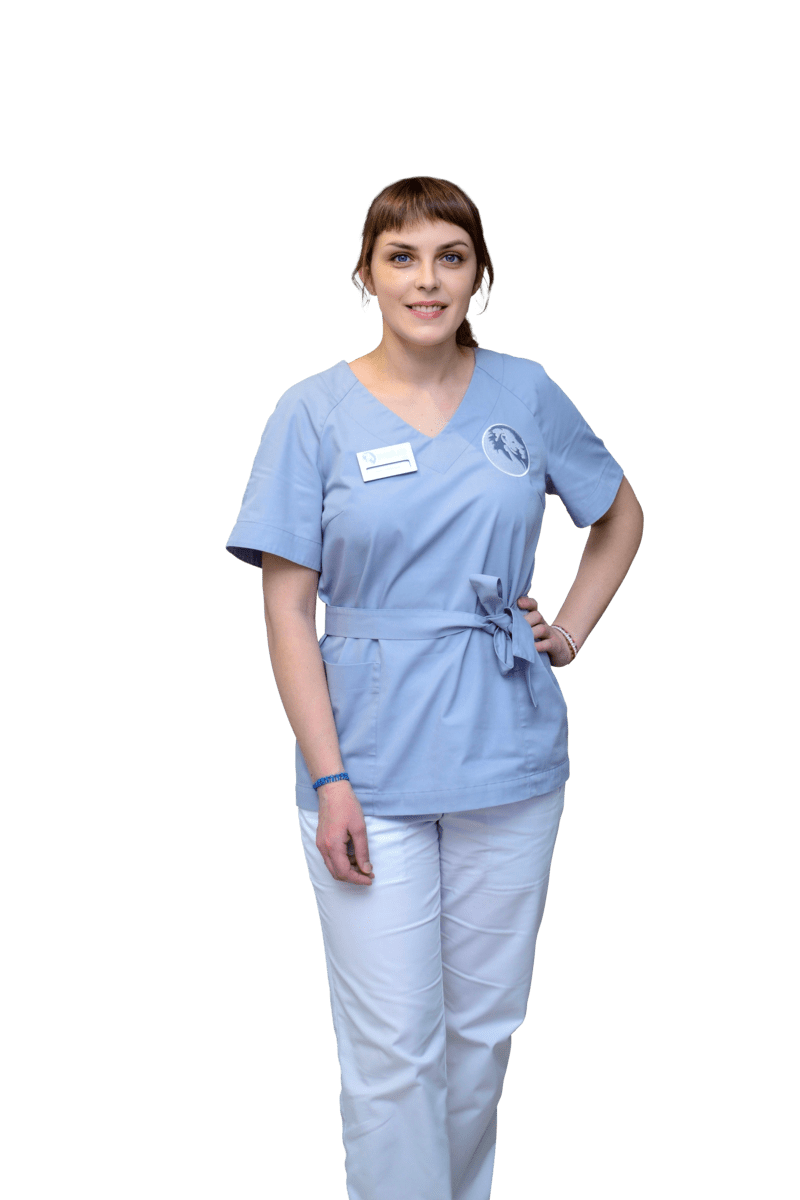 стоматолог-гигиенистДиплом с отличием о среднем профессиональном образовании. Выдан ОГОУ СПО «Курский базовый медицинский колледж» 01.07.2011г.Квалификация: Зубной врач.Сертификат специалиста. Выдан ОГОУ СПО «Курский базовый медицинский колледж» 01.07.2011г. по специальности «Стоматология».Ф.И.О. ВРАЧАИНФОРМАЦИЯ ОБ ОБРАЗОВАНИИИНФОРМАЦИЯ ОБ ОБРАЗОВАНИИСЕРТИФИКАТЫСЕРТИФИКАТЫКасьянова Юлия Артуровна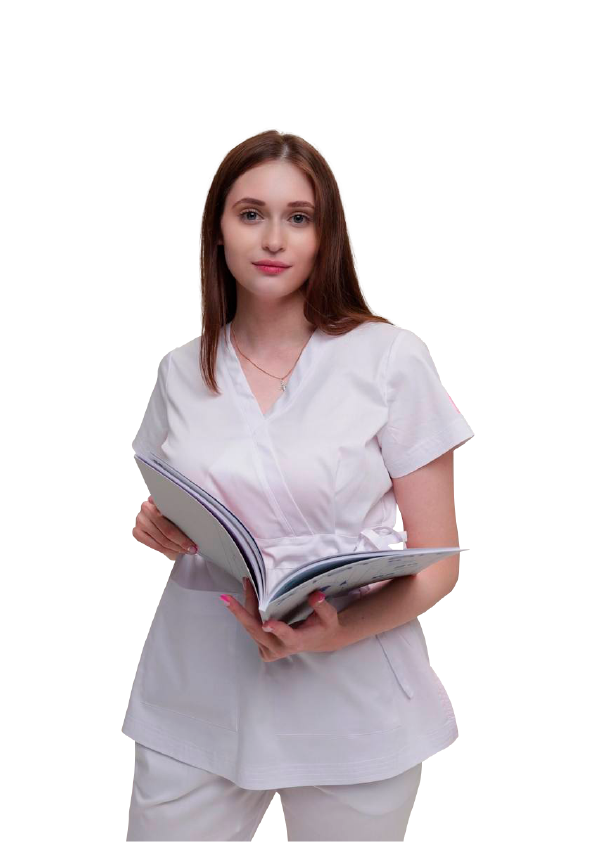 стоматолог-гигиенист Диплом специалиста.Выдан ФГБОУ ВПО «Курский государственный медицинский университет» МЗ РФ г. Курска 05.07.2023 г.Квалификация: Врач-стоматолог.Диплом специалиста.Выдан ФГБОУ ВПО «Курский государственный медицинский университет» МЗ РФ г. Курска 05.07.2023 г.Квалификация: Врач-стоматолог.Ф.И.О. ВРАЧАФ.И.О. ВРАЧАИНФОРМАЦИЯ ОБ ОБРАЗОВАНИИИНФОРМАЦИЯ ОБ ОБРАЗОВАНИИСЕРТИФИКАТЫПеретягина Ирина Николаевна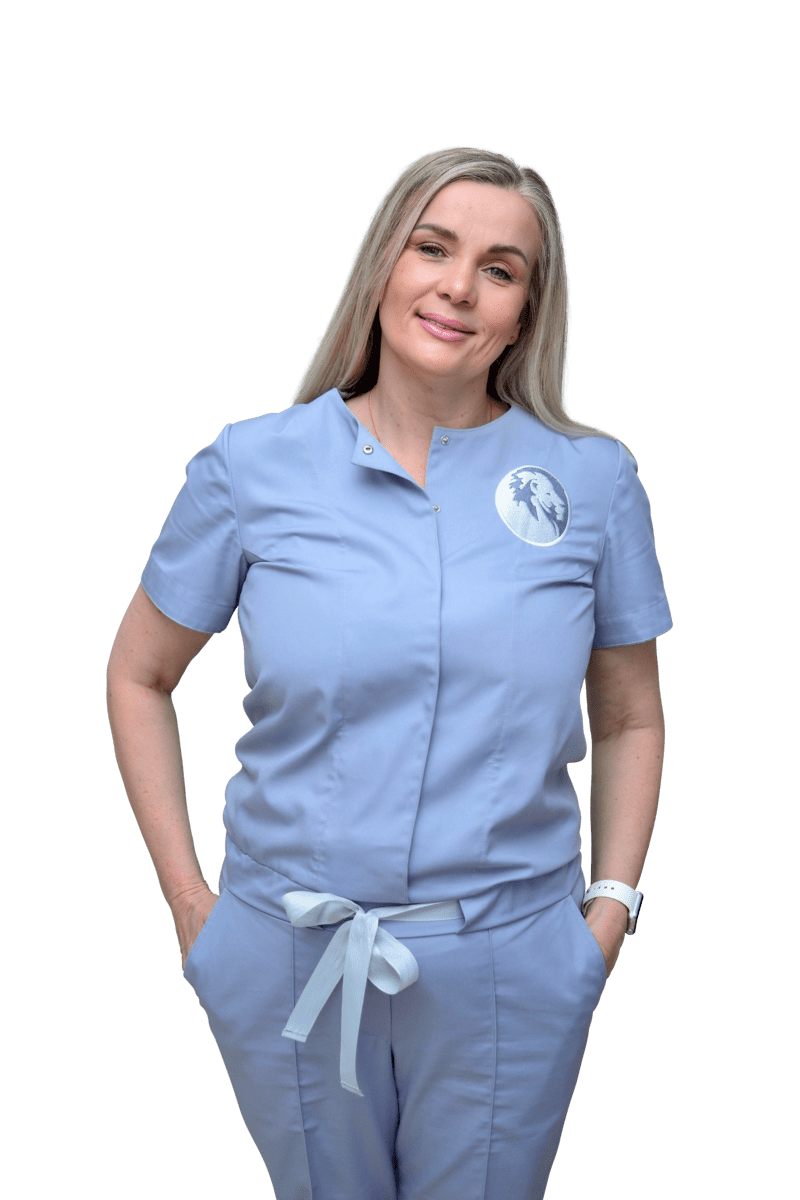 пародонтолог Перетягина Ирина Николаевнапародонтолог Диплом специалиста. Выдан ФГБОУ ВО «Архангельская государственная медицинская академия» 21.06.1995 г. Квалификация: «Врач-стоматолог».Диплом о переподготовке. Выдан ФГБОУ ВО «Курский государственный медицинский университет» 31.07.2002 г. Квалификация: «стоматолог-терапевт».Приказом № 99 от 03.03.2016 г. Комитета здравоохранения Курской области присвоена первая квалификационная категория по специальности «Стоматология терапевтическая».Диплом специалиста. Выдан ФГБОУ ВО «Архангельская государственная медицинская академия» 21.06.1995 г. Квалификация: «Врач-стоматолог».Диплом о переподготовке. Выдан ФГБОУ ВО «Курский государственный медицинский университет» 31.07.2002 г. Квалификация: «стоматолог-терапевт».Приказом № 99 от 03.03.2016 г. Комитета здравоохранения Курской области присвоена первая квалификационная категория по специальности «Стоматология терапевтическая».Сертификат специалиста. Выдан ФГБОУ ВО КГМУ Минздрава России 08.12.2020 г. по специальности «Стоматология терапевтическая».Срок действия до 2025 г.